INGOLDISTHORPE C of E PRIMARY SCHOOLPoliciesOriginal signed copies in staff room with copies on: website, intranet and in prospectus.Governor Induction Policy.May 2018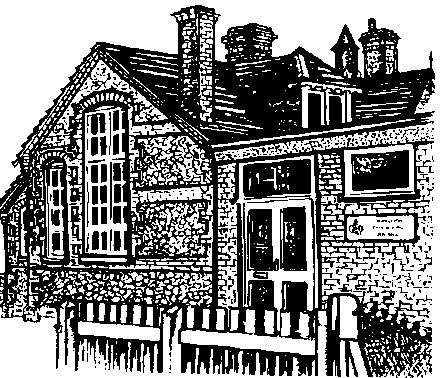 Signed:       	         Chair of Governors     Date: May 2018Signed: 	         Head teacher                  Date: May 2018Reviewed by Governors May 2018Ratified at the May meeting.Policy to be reviewed Summer Term 2021.INGOLDISTHORPE C OF E PRIMARY SCHOOL INDUCTION POLICY FOR NEW GOVERNORSThe Governing Body and Headteacher believe it is essential that all new governors receive a comprehensive induction package covering a broad range of issues and topics. There is a commitment to ensure that the new governors are given the necessary information and support to fulfil their role with confidence. The process is seen as an investment, leading to more effective governance and retention of governors.PURPOSETo welcome new governors to the Governing Body and enable them to meet other membersTo encourage new governors to visit the school to experience its atmosphere and understand its ethosTo meet the Headteacher, staff and childrenTo explain the partnership between the Headteacher, school and Governing BodyTo explain the role and responsibilities of governorsTo give background material on the school and current issuesTo allow new governors to ask questions about their role and/or the schoolTo explain how the Governing Body and its committees workTo allow new governors to join the committee(s) of their choiceNew governors will:Be welcomed to the Governing Body by the ChairBe invited by the Headteacher to visit the schoolHave the opportunity to tour the school and meet staff and childrenReceive an informal briefing on the school from the HeadteacherHave the opportunity to meet informally with an existing governor who will then act as theirmentorBe accompanied by their mentor to their first full Governing Body meeting (if required)Have the opportunity to review their first meeting with the mentorBe invited to attend an assemblyHave attended Induction trainingNew governors will receive:Password to the school website Governors Info pageNorfolk Governors Tookit booklet Norfolk Governor Services Support & Development ProgrammeDetails of the Governing Body committees including their terms of referenceDates for future governors’ meetings including committeesDetails of how to contact the other governorsDetails of how to contact the school, including the e-mail addressA calendar of school eventsRecent school newslettersMinutes of the last 3 full governing body meetingsCopy of the school’s Instrument of GovernmentNorfolk Governor Services Welcome PackSchool organisation (class structure etc.)New governors are also recommended to read:The School Improvement Plan The latest Ofsted report and action planPolicy documents relevant to committee membershipThe Governors’ Annual Statement on the school websiteThe latest version of the DfE’s Governors’ HandbookThe school visits policyAreas that the Headteacher will cover include:Background to the schoolCurrent issues facing the schoolVisiting the schoolThe relationship between the Headteacher and Governing BodyAreas that the mentor will cover include:An overview of the governor’s roleHow the full Governing Body and committee meetings are conductedPlanning their first governing body meetingSpend some time to go through the agenda with themEnsure that other governors are aware of their new colleagueArrange for the Chair to personally welcome themOrganise name cards and ensure the new governor sits next to a more experiencedpersonExplain how to propose agenda itemsGovernor training – arrange with the Link Governor to book the new governor onto an Introductory course run by Norfolk Governor ServicesAreas that the Clerk will cover include:Notify Norfolk Governor Services of the new governor’s detailsProvision of the documentation for the new governorAssisting the Chair and Headteacher as necessaryNew governor checklist(Governor please sign once actioned) Welcomed to the Governing Body by the Chair Invited by the Headteacher to visit the schoolToured the school and met staff and childrenReceived an informal briefing on the school from the HeadMet informally with an existing governor (who will act as mentor)Reviewed first meeting with the mentorBooked onto an Induction CourseHave you received:Norfolk Governor Services Support & Development programme Details of the Governing Body committees (including their terms of reference) Dates for future governors’ meetings including committees Details of how to contact the other governors Details of how to contact the school (including the e-mail addresses) Password for Governor HubCalendar of school events School newsletters School Improvement Plan  Latest Ofsted report and action plan Policy documents relevant to committee membership Latest Annual Report to parents or School Profile Performance and evaluation policy School visits policyHas Headteacher covered:Background to the school Current issues facing the school Visiting the school Overview of the governor’s role Relationship between the Headteacher and Governing BodyName:(Print FULL name of governor)Signed:Date:Please retain original signed copy for your own records and forward a copy to the Clerk to the Governors